Главным врачам ЦГЭУведомление о продукции, не соответствующей требованиям Государственное учреждение «Гродненский областной центр гигиены, эпидемиологии и общественного здоровья» информирует Вас о выявлении фактов реализации продукции, не соответствующей требованиям санитарно-эпидемиологического законодательства:1. Учреждение государственного санитарного надзора: государственное  учреждение «Сморгонский зональный центр гигиены и эпидемиологии», Гродненская область, г.Сморгонь, ул.Юбилейная, 25.2. Дата выявления продукции, не соответствующей санитарно-эпидемиологическим и гигиеническим требованиям:  26.12.2019.3. Наименование юридического лица или индивидуального предпринимателя, адрес: торговая точка  «АБВ» в торговом центре «Бонус», расположенный по адресу: г. Сморгонь, ул. Петра Балыша, 2,   индивидуального предпринимателя Власенко Татьяны Ивановны (УНП 500053715,  юридический адрес: г. Сморгонь, ул. Я.Коласа, 77-48).4. Документы: товарно-транспортная накладная от 19.03.2019                     № 1888546 серия ЖГ (грузоотправитель – индивидуальный предприниматель Скипар А.А., 220040, г. Минск, ул. М. Богдановича 108/17).5. Продукция: Комбинезон детский торговой марки esa baby, второй слой одежды, арт.5164, рост 56, состав: хлопок 100%, дата изготовления: 2018, размер партии 2 штуки, не соответствует требованиям технического регламента Таможенного союза ТР ТС 007/2011 «О безопасности продукции, предназначенной для детей и подростков», утвержденного Решением Комиссии Таможенного союза от 23.09.2011 №797 (пункт 2 статьи 5), Гигиенического норматива «Показатели безопасности отдельных видов продукции для детей», утвержденного постановлением Министерства здравоохранения Республики Беларусь от 20.12.2012 № 200 (Приложение 5)  по показателю гигроскопичности – фактическое значение 7,4%, при нормируемом не менее 10% (протокол результатов испытаний Гродненского областного ЦГЭОЗ от 26.12.2019 № 560/2/г).6. Изготовитель: Cilgin Bebe Tekstil Gida Tur. Ins. Paz San. ve Tic. Ltd. Sti. Турция, адрес: Aksaray Fatih Istambul Mesihpasa Cad 24; импортер в Республику Беларусь: индивидуальный предприниматель Скипар Антон Анатольевич, г.Минск, М.Богдановича 108/17.7. Регистрационный номер и срок действия документа, подтверждающего качество и безопасность продукции: сертификат соответствия № ЕАЭС BY/112 02.02. 107 02064, срок действия с 14.12.2018, срок действия по 13.12.2021, выданный  органом по  сертификации  продукции общества с ограниченной ответственностью «Центр Сертификации Стандарт»,  г.Минск, ул.Ф.Скорины, д. 8, офис 41р, 7 этаж. 220114.8. Принятые меры: на момент получения результатов испытаний продукция в реализации отсутствовала; проинформированы:  ИП Власенко Т.И., ИП Скипар А.А., ЦГЭ Советского района г.Минска, областные ЦГЭиОЗ и Минский городской ЦГЭ; ГУ «РЦГЭиОЗ», ООО «Центр сертификации Стандарт».9. Дополнительная информация: контрольные пробы не отбирались.Данную информацию прошу использовать при осуществлении государственно санитарного надзора.Приложение: протокол лабораторных испытаний на 2 л. в 1 экз.		     фото маркировки на 1 л. в 1 экз.Главный врач								Н.К.КендышШастак 75 54 99Фото маркировки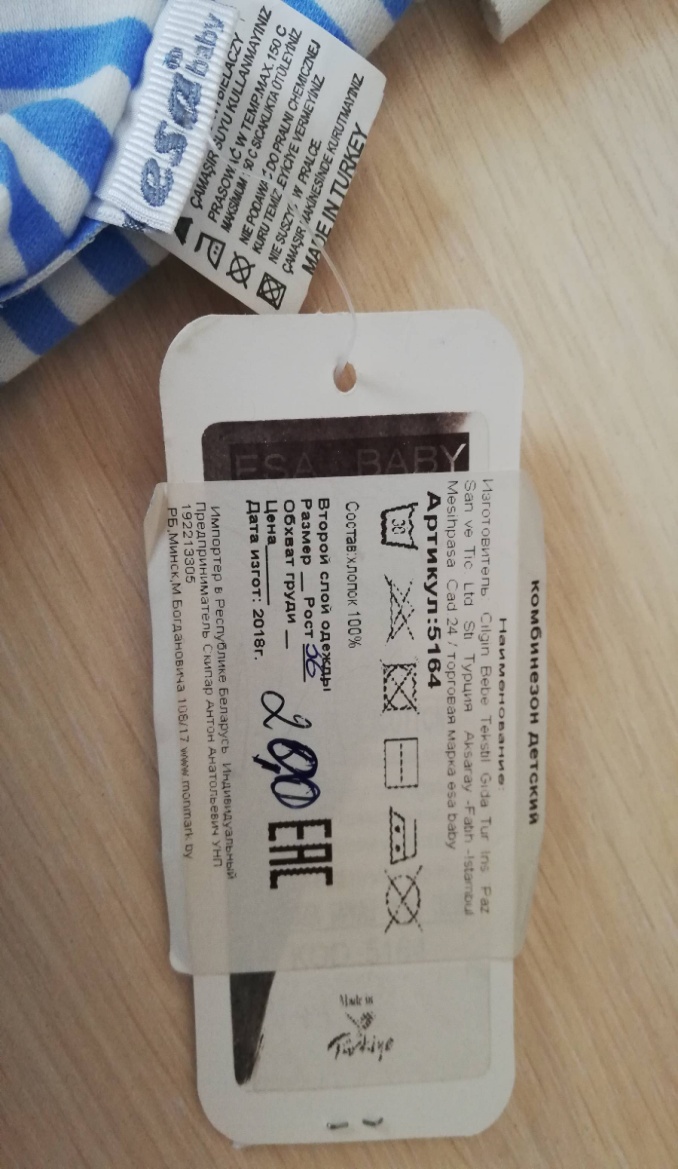 МіНіСТЭРСТВА АХОВЫ ЗДАРОўЯРЭСПУБЛіКі БЕЛАРУСЬДЗЯРЖАўНАя Установа «Гродзенскі абласны ЦЭНТРГіГіЕНЫ, ЭПіДЭМіЯЛОГіі і ГРАМАДСКАГА ЗДАРОўЯ»пр. Касманаўтаў, 58, 230003, г. Гроднатэл./факс 0152 75 54 93эл. пошта: ocge@mail.grodno.byМИНИСТЕРСТВО ЗДРАВООХРАНЕНИЯРЕСПУБЛИКИ БЕЛАРУСЬГОСУДАРСТВЕННОЕ Учреждение «Гродненский областной центр ГИГИЕНЫ, ЭПИДЕМИОЛОГИИ И ОБЩЕСТВЕННОГО ЗДОРОВЬЯ»пр. Космонавтов, 58, 230003, г. Гроднотел./факс 0152 75 54 93эл. почта: ocge@mail.grodno.by03.01.2020 № 03-05-08-20/33На №____________ад__________